              فرم طرح درس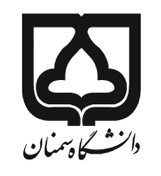 اهداف کلی درس:آشنایی با متغیرهای تصادفی، توزیع های یک متغیره، توزیع های توام دو متغیره و چند متغیره  آشنایی با مفهوم امیدریاضی، واریانس و ضریب همبستگیآشنایی با انواع توزیع های احتمال گسسته و پیوستهتوانایی انجام محاسبات احتمالیطرح درس:روش ارزیابی:منابع:۱- کتاب مبانی احتمال تالیف سعید قهرمانی ترجمه غلامحسین شاهکار و ابوالقاسم بزرگ نیا.۲-  کتاب مبانی احتمال تالیف شلدون راس ترجمه احمد پارسیان و علی همدانی.3- کتاب مبانی احتمال و آمار تالیف احمد پارسیان.4- کتاب آمار و احتمالات مهندسی تالیف نادر نعمت اللهی.دانشکده ریاضی، آمار و علوم کامپیوتردانشکده ریاضی، آمار و علوم کامپیوتردانشکده ریاضی، آمار و علوم کامپیوتر شماره تلفن: 31535736 023 نام مدرس: پرویز ملک زاده   نام درس: احتمال 1 ایمیل: pmalekzadeh@semnan.ac.ir پیشنیاز:آمار واحتمال مقدماتی و ریاضی عمومی 1    تعداد واحد: 4هفته اولمعرفی درس  و اهداف آن، معرفی منابع درسی و کمک درسی، بیان پارامترهای تاثیر گذار در ارزیابی درس، یادآوری مفاهیم آزمایش تصادفی، فضای نمونه، فضای پیشامدها، احتمال، اصول موضوع احتمال و فضای احتمال .هفته دومتعریف متغیر تصادفی، معرفی انواع متغیر تصادفی (گسسته و پیوسته)، محاسبه احتمال یک پیشامد با استفاده از متغیر تصادفیهفته سومتعریف  تابع احتمال متغیر تصادفی گسسته، خواص تابع احتمال متغیر تصادفی گسسته،تعریف  تابع احتمال متغیر تصادفی پیوسته، خواص تابع احتمال متغیر تصادفی پیوسته،هفته چهارمتعریف تابع توزیع تجمعی و خواص آن، نحوه محاسبه احتمال از روی تابع توزیع، رابطه ی تابع توزیع با تابع احتمال/تابع چگالی احتمال هفته پنجمبررسی چند مشخصه عمده توزیع متغیر تصادفی نظیر میانگین، مد، میانه، گشتاورغیر مرکزی مرتبه k-ام، ارایه چند مثال متنوع  هفته ششمگشتاور مرکزی مرتبه k-ام ، دامنه تغییرات، واریانس، انحراف معیار، خواص امیدریاضی و واریانس، معیارهای چولگی و کشیدگی، هفته هفتمارایه مثال های متنوع برای تفهیم مطالب هفته ششم، مقدمه توزیع های احتمال دومتغیره، تابع توزیع توام دومتغیره  هفته هشتمخواص تابع توزیع توام دو متغیره(گسسته و پیوسته)، تابع احتمال توام دومتغیرتصادفی گسسته، میان ترم هفته نهمتابع چگالی احتمال توام دومتغیرتصادفی پیوسته، تابع احتمال/چگالی احتمال حاشیه ای، رابطه تابع احتمال/چگالی احتمال با تابع توزیع توام، ارایه چند مثال گسسته و پیوسته هفته دهممتغیرهای تصادفی مستقل، گشتاورهای توزیع توام دومتغیره، مفهوم کوواریانس دومتغیر تصادفی، مفهوم ضریب همبستگی دومتغیر تصادفی، تشخیص وجود و جهت همبستگی  دومتغیر از روی نمودار پراکنش مشاهدات توام، ارایه چند مثال گسسته و پیوسته هفته یازدهمخواص کوواریانس و ضریب همبستگی، ارایه چند مثال گسسته و پیوسته، توزیع احتمالات شرطی (گسسته و پیوسته)، امید ریاضی و واریانس شرطی هفته دوازدهممحاسبه امید ریاضی و واریانس با استفاده از شرطی کردن، توزیع احتمالات چندمتغیره، تابع احتمال/چگالی احتمال شرطی توام، ارایه چند مثال متنوع  هفته سیزدهمتابع مولد گشتاوریک متغیر تصادفی و ارتباط آن با گشتاورهای مراتب مختلف توزیع یک متغیر تصادفی با ذکرمثال، نامساوی های مارکوف و چبیچف و کاربرد آنها هفته چهاردهممعرفی توزیع های احتمال گسسته: یکنواخت گسسته، برنولی، دوجمله ای، فوق هندسی، هندسی و ویژگی های آنها، ارایه چند مثال هفته پانزدهممعرفی توزیع های دوجمله ای منفی و پواسن. ارتباط توزیع فوق هندسی با دوجمله ای، ارتباط توزیع دوجمله ای با پواسنهفته شانزدهممعرفی توزیع های پیوسته: یکنواخت پیوسته، نرمال، مفهوم قضیه حد مرکزی، تقریب توزیع دوجمله ای با نرمال، تصحیح پیوستگی، نمایی و گاما، ارایه مثال های متنوع درصد نمرهروش ارزیابی10٪حضور فعال و پویا در کلاس و انجام تکالیف10٪ارزشیابی مستمر (پرسش در کلاس)۳0٪امتحان میان ترم50٪امتحان پایان ترم